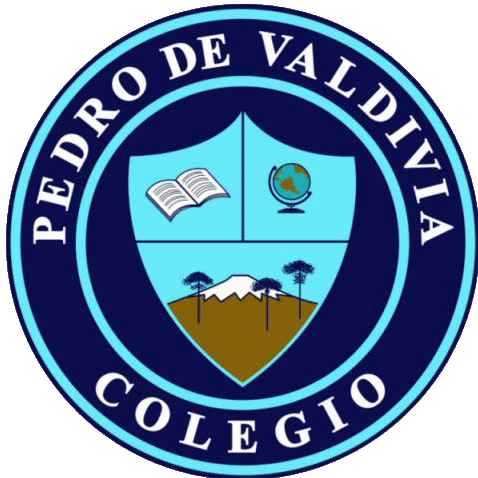 GUÍA Nº  4  FUNCIÓN ENDOCRINA BIOLOGIA TRABAJA CON EL TEXTO DE BIOLOGIA DE 2 MEDIO Y RESPONDE LAS SIGUIENTES PREGUNTAS: desde la página 50 hasta la 57. ¿Qué tipo de procesos regula el sistema endocrino?_____________________________________________________________________________________________________________________________________________________________________________________________________________________________________________________________________Compara la acción del Sistema endocrino con el sistema nerviosoRelaciona cada glándula con las hormonas que produce:Términos pareados, relaciona los siguientes conceptos con la definición que corresponda:A partir del listado, identifica y rotula las principales glándulas del Sistema Endocrino en la siguiente imagen.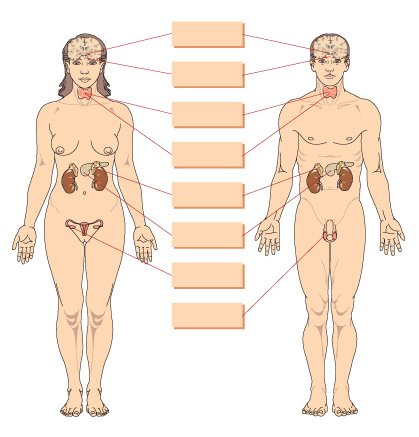 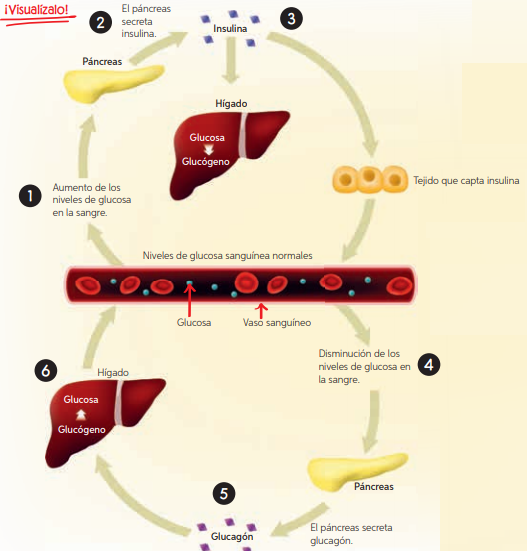 A partir de la imagen, explica de qué manera el organismo regula los niveles de glicemia en la sangre.________________________________________________________________________________________________________________________________________________________________________________________________________________________________________________________________________________________________________________________________________________________________________________________________________________________________________________________________________________________________Lee atentamente la información de la página 57 de tu texto “Diabetes y biosensores” y responde las siguientes preguntas: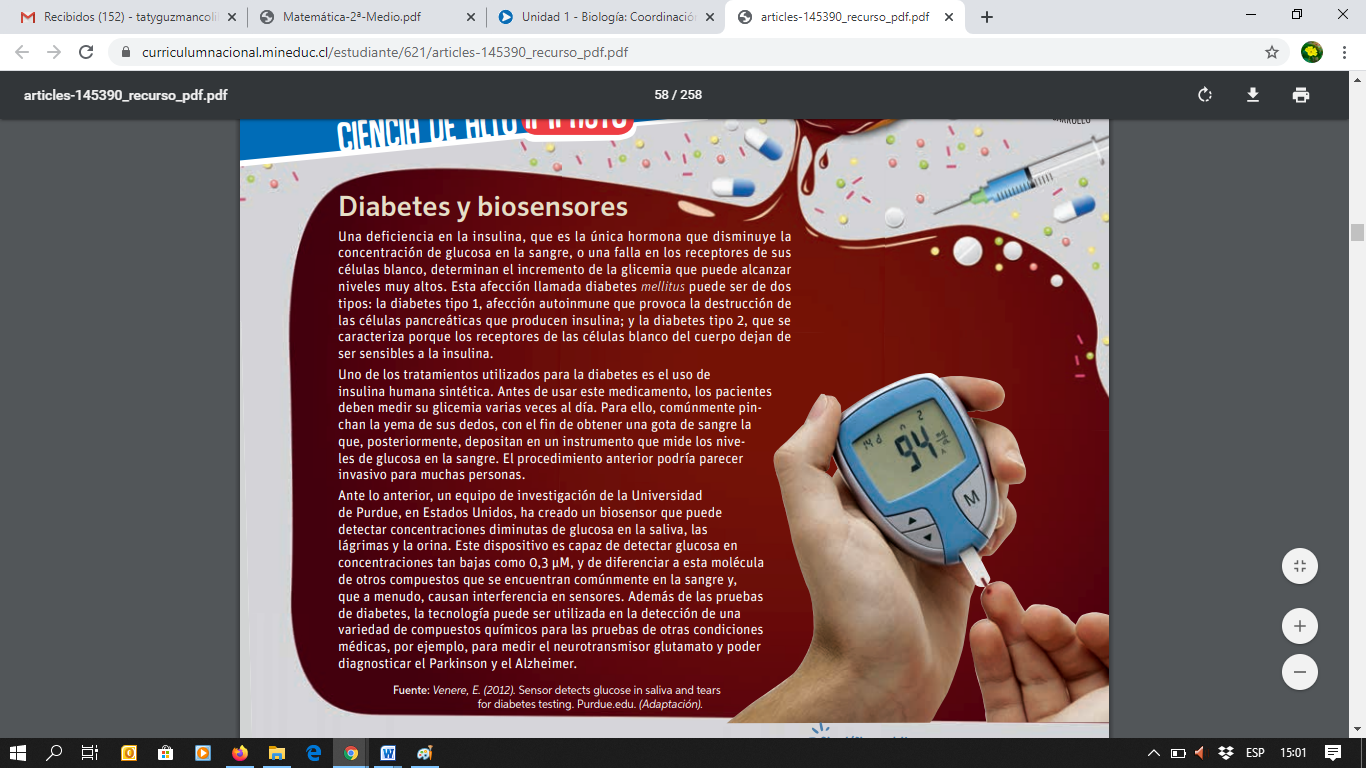 ¿Qué ventajas presenta el uso del sensor en comparación con el método tradicional para medir la glicemia? Explica.  ¿Crees que el biosensor puede contribuir a mejorar la calidad de vida de las personas que padecen diabetes? Fundamenta. NOMBRE:CURSO: 2° medioFECHA DE ENTREGAFECHA DE ENTREGAMAYO  de 2020MAYO  de 2020OBJETIVO DE APRENDIZAJE  OA2Crear modelos que expliquen la regulación de:• la glicemia por medio del controlde las hormonas pancreáticas • los caracteres sexuales y lasfunciones reproductivas por medio del control de las hormonas sexuales en el organismoOBJETIVO DE APRENDIZAJE  OA2Crear modelos que expliquen la regulación de:• la glicemia por medio del controlde las hormonas pancreáticas • los caracteres sexuales y lasfunciones reproductivas por medio del control de las hormonas sexuales en el organismoOBJETIVO DE APRENDIZAJE  OA2Crear modelos que expliquen la regulación de:• la glicemia por medio del controlde las hormonas pancreáticas • los caracteres sexuales y lasfunciones reproductivas por medio del control de las hormonas sexuales en el organismoHABILIDADES DEL O.AHABILIDADES DEL O.AHABILIDADES DE LA GUIAOBJETIVO DE APRENDIZAJE  OA2Crear modelos que expliquen la regulación de:• la glicemia por medio del controlde las hormonas pancreáticas • los caracteres sexuales y lasfunciones reproductivas por medio del control de las hormonas sexuales en el organismoOBJETIVO DE APRENDIZAJE  OA2Crear modelos que expliquen la regulación de:• la glicemia por medio del controlde las hormonas pancreáticas • los caracteres sexuales y lasfunciones reproductivas por medio del control de las hormonas sexuales en el organismoOBJETIVO DE APRENDIZAJE  OA2Crear modelos que expliquen la regulación de:• la glicemia por medio del controlde las hormonas pancreáticas • los caracteres sexuales y lasfunciones reproductivas por medio del control de las hormonas sexuales en el organismoConocen la función del sistema endocrino y la relación de éste con el sistema nervioso para mantener la homeostasis Conocen la función del sistema endocrino y la relación de éste con el sistema nervioso para mantener la homeostasis XOBJETIVO DE APRENDIZAJE  OA2Crear modelos que expliquen la regulación de:• la glicemia por medio del controlde las hormonas pancreáticas • los caracteres sexuales y lasfunciones reproductivas por medio del control de las hormonas sexuales en el organismoOBJETIVO DE APRENDIZAJE  OA2Crear modelos que expliquen la regulación de:• la glicemia por medio del controlde las hormonas pancreáticas • los caracteres sexuales y lasfunciones reproductivas por medio del control de las hormonas sexuales en el organismoOBJETIVO DE APRENDIZAJE  OA2Crear modelos que expliquen la regulación de:• la glicemia por medio del controlde las hormonas pancreáticas • los caracteres sexuales y lasfunciones reproductivas por medio del control de las hormonas sexuales en el organismoComparan el funcionamiento del sistema nervioso con el sistema endocrino y el tipo de respuesta de cada uno de ellos Comparan el funcionamiento del sistema nervioso con el sistema endocrino y el tipo de respuesta de cada uno de ellos XOBJETIVO DE APRENDIZAJE  OA2Crear modelos que expliquen la regulación de:• la glicemia por medio del controlde las hormonas pancreáticas • los caracteres sexuales y lasfunciones reproductivas por medio del control de las hormonas sexuales en el organismoOBJETIVO DE APRENDIZAJE  OA2Crear modelos que expliquen la regulación de:• la glicemia por medio del controlde las hormonas pancreáticas • los caracteres sexuales y lasfunciones reproductivas por medio del control de las hormonas sexuales en el organismoOBJETIVO DE APRENDIZAJE  OA2Crear modelos que expliquen la regulación de:• la glicemia por medio del controlde las hormonas pancreáticas • los caracteres sexuales y lasfunciones reproductivas por medio del control de las hormonas sexuales en el organismoIdentifican cada una de las glándulas del sistema endocrino y la ubican dentro del organismoIdentifican cada una de las glándulas del sistema endocrino y la ubican dentro del organismoXOBJETIVO DE APRENDIZAJE  OA2Crear modelos que expliquen la regulación de:• la glicemia por medio del controlde las hormonas pancreáticas • los caracteres sexuales y lasfunciones reproductivas por medio del control de las hormonas sexuales en el organismoOBJETIVO DE APRENDIZAJE  OA2Crear modelos que expliquen la regulación de:• la glicemia por medio del controlde las hormonas pancreáticas • los caracteres sexuales y lasfunciones reproductivas por medio del control de las hormonas sexuales en el organismoOBJETIVO DE APRENDIZAJE  OA2Crear modelos que expliquen la regulación de:• la glicemia por medio del controlde las hormonas pancreáticas • los caracteres sexuales y lasfunciones reproductivas por medio del control de las hormonas sexuales en el organismoRelacionan cada glándula endocrina con la hormona que produce Relacionan cada glándula endocrina con la hormona que produce XOBJETIVO DE APRENDIZAJE  OA2Crear modelos que expliquen la regulación de:• la glicemia por medio del controlde las hormonas pancreáticas • los caracteres sexuales y lasfunciones reproductivas por medio del control de las hormonas sexuales en el organismoOBJETIVO DE APRENDIZAJE  OA2Crear modelos que expliquen la regulación de:• la glicemia por medio del controlde las hormonas pancreáticas • los caracteres sexuales y lasfunciones reproductivas por medio del control de las hormonas sexuales en el organismoOBJETIVO DE APRENDIZAJE  OA2Crear modelos que expliquen la regulación de:• la glicemia por medio del controlde las hormonas pancreáticas • los caracteres sexuales y lasfunciones reproductivas por medio del control de las hormonas sexuales en el organismoAnalizan las ventajas de la utilización de biosensores para la regulación de la diabetes mellitus  Analizan las ventajas de la utilización de biosensores para la regulación de la diabetes mellitus  XOBJETIVO DE APRENDIZAJE  OA2Crear modelos que expliquen la regulación de:• la glicemia por medio del controlde las hormonas pancreáticas • los caracteres sexuales y lasfunciones reproductivas por medio del control de las hormonas sexuales en el organismoOBJETIVO DE APRENDIZAJE  OA2Crear modelos que expliquen la regulación de:• la glicemia por medio del controlde las hormonas pancreáticas • los caracteres sexuales y lasfunciones reproductivas por medio del control de las hormonas sexuales en el organismoOBJETIVO DE APRENDIZAJE  OA2Crear modelos que expliquen la regulación de:• la glicemia por medio del controlde las hormonas pancreáticas • los caracteres sexuales y lasfunciones reproductivas por medio del control de las hormonas sexuales en el organismoCriterioSistema NerviosoSistema EndocrinoVelocidad de respuestaDuración de la respuestaMolécula encargada de desencadenar una respuestaGlándulaHormona que produceAHipófisisAdrenalina- noradrenalinaBPinealGlucagón- insulina- cortisol- aldosteronaCTiroidesTestosteronaDPáncreasMelatoninaESuprarrenalesFSH- LHFTestículosProgesterona- EstrógenosGOvariosTiroxina- TriyodotironinaCONCEPTOSDEFINICIÓNPáncreas___Es una molécula compuesta por muchas unidades de glucosa las que, al unirse, forman cadenas largas que se ramifican.Glicemia___Es la transformación de la glucosa en glucógeno al interior del hígado.Glucógeno___ Nivel de glucosa en la sangre.Glucogenósis___Órgano que está detrás del estómago y se conecta con el duodeno. Presenta una porción endocrina que produce las hormonas somatostatina, insulina y glucagón, involucradas en la regulación de la glicemia.